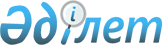 О признании утратившим силу постановления акимата города Приозерск от 16 марта 2017 года № 11/71 "Об установлении квоты рабочих мест на 2017 год"Постановление акимата города Приозерск Карагандинской области от 28 сентября 2017 года № 40/415. Зарегистрировано Департаментом юстиции Карагандинской области 17 октября 2017 года № 4385
      В соответствии с Законом Республики Казахстан от 23 января 2001 года "О местном государственном управлении и самоуправлении в Республике Казахстан", акимат города Приозерск ПОСТАНОВЛЯЕТ:
      1. Признать утратившим силу постановление акимата города Приозерск от 16 марта 2017 года № 11/71 "Об установлении квоты рабочих мест на 2017 год" (зарегистрировано в Реестре государственной регистрации нормативных правовых актов № 4204, опубликовано в газете "Приозерский вестник" от 14 апреля 2017 года № 15/503, Эталонном контрольном банке нормативных правовых актов Республики Казахстан в электронном виде 19 апреля 2017 года).
      2. Контроль за исполнением настоящего постановления возложить на заместителя акима города Казиеву Б.А.
      3. Настоящее постановление вводится в действие со дня первого официального опубликования.
					© 2012. РГП на ПХВ «Институт законодательства и правовой информации Республики Казахстан» Министерства юстиции Республики Казахстан
				
      Аким города

К. Камзин
